Décider ensemble avec joieLa CNV au service de la prise de décision et de la transformation socialeJeudi 7 juillet au dimanche 10 juillet 2022A Hostens (33)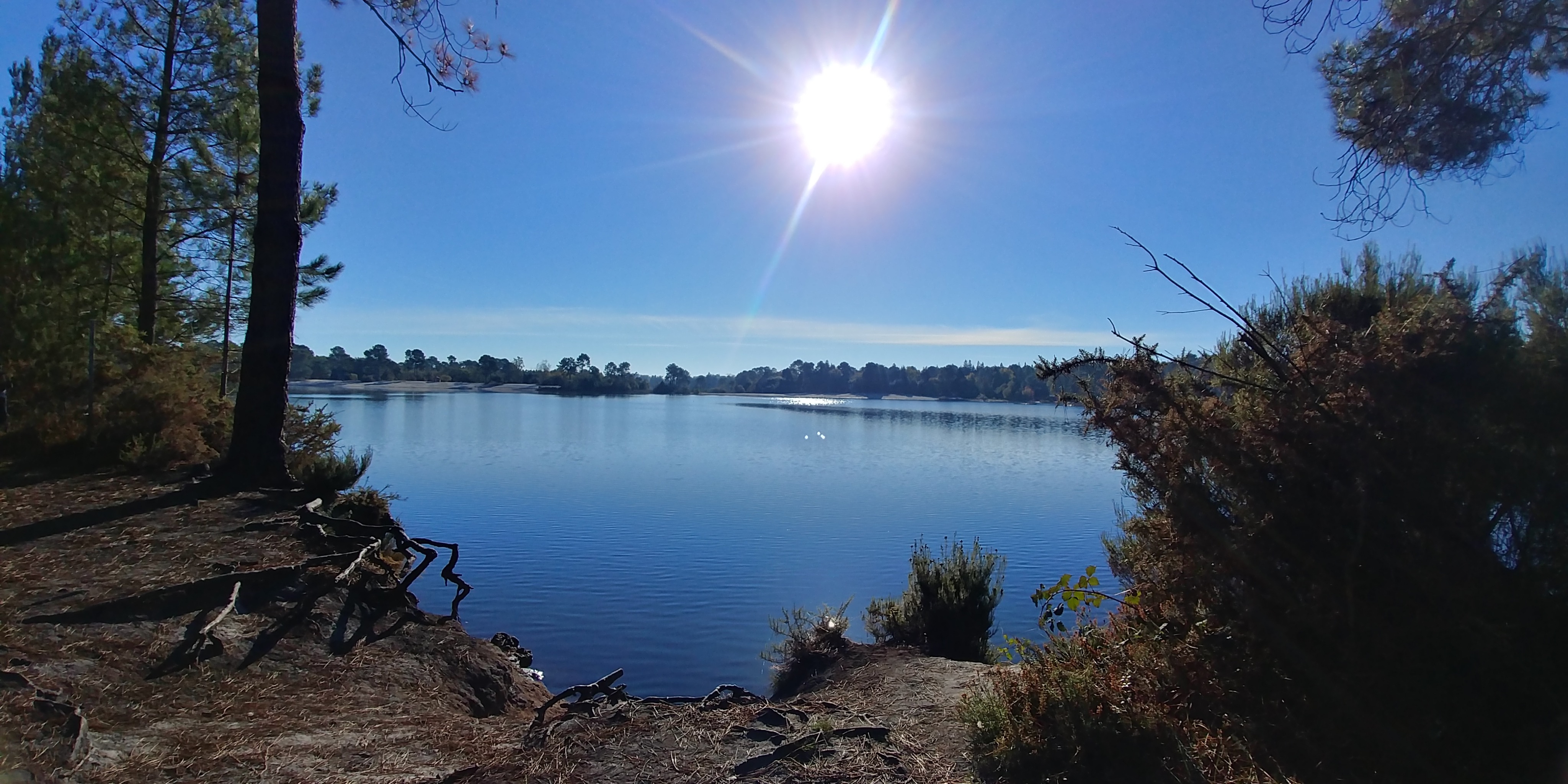 LES FORMATRICESSandrine Leroux			et 		Gaëlle Dubourg BertonecheFormatrice certifiée en CNV			Formatrice en communication relationnelleCoach, Médiateure et Thérapeute			(sur le parcours de certification CNV)							Facilitatrice en intelligence collective & Coach06.62.77.62.01					06.62.25.36.64sandrineleroux@elancvous.fr			gaelle.bertoneche@gmail.comassistée par Myriam GayotCoach & Facilitatrice du travail d'équipe(sur le parcours de certification CNV)Au coeur des Landes girondines nous vous accueillons dans un village accueillant. Cheminer à pied ou en vélo de la salle aux commerces, à l'hébergement chez Gaëlle, au lac ou encore à la ferme pédagogique au restaurant, c’est possible à Hostens !Contrat de formationau stage « Décider ensemble dans la joie »du 07/07 au 10/07/2022 à Hostens (33)Mr □  Mme □  Mlle □NOM ……………………………………………………………………. Prénom …………………………………………………………………….Entreprise ………………………………………………………………………………………………………………………………….…………..Adresse postale……….………………………………………………………………………….………….…..…………….…………….Code Postal ………………………………………. Ville …………………………………….………………………………….…………………Tél………………………….……….……………… Courriel ………...…………………….………………………………………………………Profession………………………………………………………………………Statut……………………………………………………………….                                                 (salarié, travailleur indépendant, profession libérale, retraité, bénévole, sans emploi, etc)Tarif du stage * Tarif HT seuls les tarifs Indépendants, association, TPE et entreprise feront l’objet d’une factureAcompte Afin de valider votre inscription, nous vous remercions : de nous renvoyer ce présent formulaire dûment rempli ainsi qu'un chèque d'acompte de 30 % (132€ pour les particuliers, 216€ pour les indépendants et TPE et 504€ pour les financements OPCO et entreprises) à l'ordre de : ElanCvous ! 1 rue du pré fleuri 31320 Castanet-Tolosan ou d’effectuer un virement (impératif de noter dans le libellé votre nom, prénom et intitulé du stage) : IBAN FR76 1780 7000 4495 5213 0816 595 / BIC CCBPFRPPTLSEt de transmettre votre contrat de formation par mail Le solde sera versé en totalité avant le début de la formation c’est à dire avant le 06/07/2022 (308€ pour les particuliers, 504€ pour les indépendants et TPE et 1.176€ pour les financements OPCO et entreprise) par chèque ou par virement également.Hébergements (cochez votre choix et contactez par vous-même les prestataires)1ère option Hébergement chez l'habitant (4 chambres lit double 30€/pers.) et 1 chambre dortoir 4 pers. (20€/pers.) - lits faits, prévoir vos serviettes de bain) - Réservation et règlement auprès de Gaëlle Dubourg Bertoneche : gaelle.bertoneche@gmail.com 2ème optionParking camion ou tente dans le jardin chez l'habitant (10€/pers/jour - accès WC et douche à prévoir ensemble selon le nombre d’habitants déjà présents dans la maison)Réservation et règlement auprès de Gaëlle Dubourg Bertoneche : gaelle.bertoneche@gmail.com 3ème optionHébergement auprès de prestataires locaux (à contacter par vous-même) : le Château d’Hostens, le gîte de l'Arroudeya, les logements AirB&B à proximité ou l’office de Tourisme d’Hostens au 05 56 63 68 00.J’accepte que mes coordonnées soient transmises aux autres participants 			OUI 		NON à l’association pour la CNV ACNV 	OUI 		NON à l’association française des formateurs CNV AFFCNV 		OUI		NONqui gère le site www.cnvformations.frEnfin pour évaluer la performance de nos modes de communication, nous sommes curieuses de savoir comment vous avez connu l’information sur ce stage : 	Par le site www.cnvformations.fr				par les réseaux sociaux : ……………….	Par un autre formateur : …………………			par le bouche à oreilles : ……………….	Par la lettre mensuelle de l’AFFCNV				autre : …………………………………………….Je reconnais avoir pris connaissance des conditions générales de vente transmises en annexe et les accepter en signant ce document.Fait le ………………………………………………………… à ………………………………………………………………………………………Signature du participant :Merci de renvoyer ce formulaire par mail ou voie postale (si règlement par chèque) à : Sandrine Lerouxsandrineleroux@elancvous.fr06.62.77.62.011 rue du Pré Fleuri31320 CASTANET TOLOSAN              Merci de cocher le tarif correspondant à votre situation              Merci de cocher le tarif correspondant à votre situationTarif pour 4 joursParticuliers : 110 €/ jour440 €Indépendants, petites Associations, TPE * : 180 € / jour720 €Entreprises * : 420 € / jour 1.680 €